Liebe Teilnehmer des Samichlaus-OLs von morgen SamstagBitte beachtet folgende 2 Dinge:Die direkte Zufahrt zum Wald vom östlichen Ortsrand her ist nicht möglich. Die Strasse ist an Sonn- und Feiertagen gesperrt für Autos ( rote X ). In Zug ist morgen Feiertag.Es muss vom Dorfzentrum her übers Bann hochgefahren werden.Wir haben dieses Jahr nur wenige Parkplätze im Wald oben zur Verfügung, plus auf der Wiese vor dem Wald noch einige. OL-Läufer ohne Kinder und Familien mit grösseren Kindern bitten wir, unten an der Blickensdorfer-Strasse zu parkieren und die 10-15 Min. hochzulaufen, auf der für Autos gesperrten Strasse. Die Hütte ist wie immer geheizt und steht als Garderobe und Gepäckdepot zur Verfügung.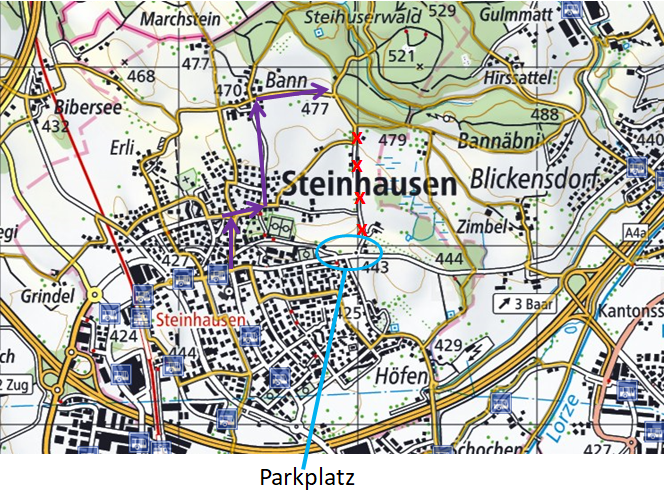 Bis morgen! Mit lieben GrüssenOLV Zug, Coni Müller